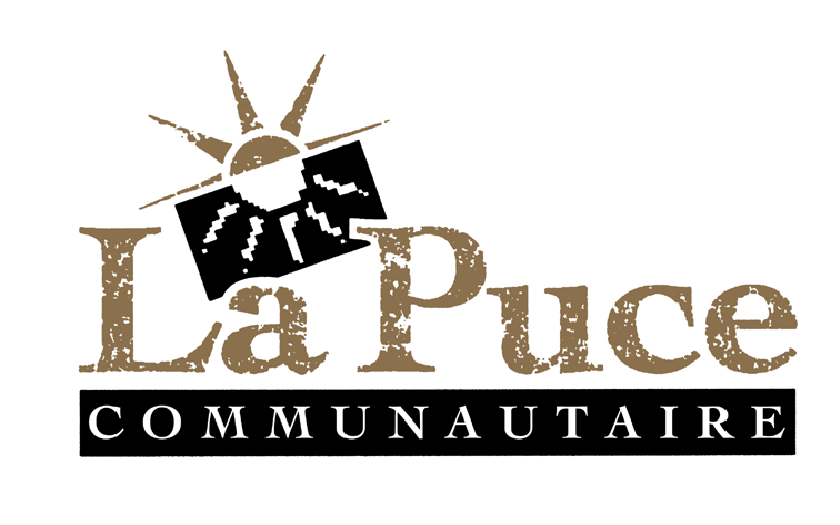 STAGES POUR LES JEUNES*Trouver un emploi après le SJ – Ressources pour le marché de l’emploi dans le domaine communautaireTable des matièresTrouver un emploi après le SJ – Ressources pour le marché de l’emploi dans le domaine communautaire	11 – Conseils généraux	12 – S’informer sur le milieu	13 – Trouver des offres d’emploi	2référence	31 – Conseils généraux1 – Conseils générauxPostule-t-on à un poste dans le communautaire de la même manière que l’on postule pour un poste en entreprise? Pas tout à fait, il faut au moins être conscient des particularités de ce marché pour se présenter sous son meilleur jour. Voici quelques conseils pour vous y aider.Qui travaille dans le communautaire ?Les organismes qui existent aujourd’hui ont, pour la plus part, été créés dans les 30 dernières années et beaucoup des fondateurs travaillent encore dans les organismes qu’ils ont créés. Pour cette génération, le communautaire était un moyen de militer, de s’investir et de s’engager, ils y ont souvent travaillé d’arrache-pied.Aujourd’hui une nouvelle génération fait ses débuts dans le milieu, mais la génération des fondateurs est circonspecte de ces jeunes qui ne partagent pas toujours leur vision du communautaire et leur niveau d’implication personnelle dans les organismes. Il est difficile pour eux de laisser leurs bébés à des mains inexpérimentées et perçues comme peu engagées.Pensez à présenter une candidature rassurante pour cette génération : montrez que vous vous vous êtes déjà impliqué et que vous souhaitez le faire dans l’organisme pour lequel vous présentez une candidature. Montrez aussi que vous avez réfléchi aux enjeux, aux valeurs et à la mission de l’organisme. Bref, connaissez votre public cible et écrivez vos lettre de présentation pour lui.Ajoutons que, avec l’institutionnalisation des organismes, on recherche de plus en plus des personnes  des diplômés du collégial-technique ou de l’université.Quoi faire dans le communautaire ?En un mot, tout, ou presque. Il y a plus de 200 métiers ou domaines d’études (voir plus bas section 2 – CSMO-ESAC pour une liste) dans le communautaire, que ce soit du travail de bureau, de l’intervention psychosociale, de la formation, etc. En ce moment, les intervenantes psychosociales et animatrices sont particulièrement en demande. Voyez ce qui vous correspond le mieux et qu’est-ce que vos études vous permettent de faire.Et, quand vous aurez trouvé le métier de vos rêves, attendez à vous à avoir des tâches variées. Le manque de ressources et les petites équipes de travail demandent à chacun d’être polyvalents, une qualité qu’il n’est pas mauvais de mettre en valeur dans une candidature.Où envoyer sa candidature ?Les petits organismes (2 ou 3 employés) embauchent très rarement, dû à leur manque de ressource. Donc, pour les candidatures spontanées, mieux vaut concentrer vos efforts sur les plus gros organismes (5 employés et plus) qui ont plus de chances d’ouvrir des postes.Il faut aussi vous informer énormément sur le milieu pour faire une recherche d’emploi efficace. Pensez à chercher autour de vous, les organismes que vous connaissez et qui vous connaissent font partie d’un réseau où ils ont une réputation qui peut vous aider dans votre quête.Quand postuler ?Deux dates importantes à retenir : la fin-mars et le début-septembre. Les organismes communautaires vivent presque tous au rythme des subventionnaires. La fin mars correspond à la fin de l’année fiscale et donc à la fin d’un budget et le début d’un autre. C’est à ce moment que les organismes prennent la mesure de leurs moyens financiers et peuvent faire des embauches. Début septembre correspond bien souvent au début des nouvelles activités et projets, donc aux embauches.Pourquoi choisir le communautaire ?On le sait, les salaires sont souvent moins élevés dans le domaine communautaire. On y travaille donc beaucoup parce qu’on croit en la mission de l’organisme et parce que le communautaire met l’emphase sur le travail d’équipe et l’innovation.D’une certaine manière, on y trouve une qualité de vie et un qualité d’environnement de travail qui est propre au domaine.2 – S’informer sur le milieuLe comité sectoriel de la main-d’œuvre de l’économie sociale et de l’action autonome (CSMO-ESAC)csmoesac.qc.ca/C’est la référence sur le marché de l’emploi dans le communautaire. On y trouve une liste des métiers et professions du milieu, une liste des diplômes et de leur application au domaine et une liste des formations dispensées pour les professionnels du milieu. Vous ne trouverez pas d’offres d’emploi ici, mais énormément d’information sur le marché. Cela pourrait vous aider à définir l’orientation de votre recherche.Secrétariat à l’action communautaire et aux initiatives sociales (SACAIS) du Ministère québécois de l’emploi et de la solidarité sociale (MESS)mess.gouv.qc.ca/sacaisL’argent, c’est le nerf de la guerre, et le SACAIS est justement responsable des subventions provinciales au communautaire. Sur leur site, vous trouverez plusieurs informations sur le domaine, notamment un outil permettant de suivre les subventions versées aux organismes ici. Bref, vous pouvez savoir qui a les moyens de vous embaucher, et ce, avant tout le monde.Les Corporations de développement économique communautaire (CDEC)Lescdec.orgChaque arrondissement montréalais a sa CDEC qui veille au développement économique et social local, à la mobilisation et à la concertation du milieu. La plus part des CDEC offrent un service de placement et souvent elles affichent des offres d’emploi sur leur site web (mentionnons la CDEC de côte-des-neiges qui est particulièrement équipé en employabilité). Ce ARéseau québécois de l’action communautaire autonome (RQ-ACA)rq-aca.orgIl y a des réseaux et il y a des réseaux-de-réseaux, en voici un. Le RQ-ACA regroupes 61 réseaux thématiques. Vous voulez travailler en santé mentale ? En droit du logement ? Vous trouverez sur le site du RQ-ACA une liste des réseaux d’organismes qui œuvrent dans ces domaines et dans bien d’autres. Une bonne manière connaître les acteurs du milieu que vous choisirez.Vous n’y trouverez pas d’offres d’emploi, mais possiblement sur les sites des réseaux membres.En vrac, quelques réseaux intéressantsCentraide : centraide-mtl.orgVous trouverez sur leur site un répertoire des organismes appuyés par Centraide.Répertoire des services communautaires du Grand Montréal (centre de référence du Grand Montréal) : info-reference.qc.caUne publication annuelle papier répertoriant tous les services communautaires de Montréal. Assez dispendieux, le guide se trouve en bibliothèque.Réseau de carrefours jeunesse-emploi du Québec (RCJEQ) : cjereseau.orgDes services d’employabilité partout au Québec pour les 35 ans et moins.3 – Trouver des offres d’emploiLes offres d’emploi dans le domaine communautaire se retrouvent souvent sur plusieurs des sites mentionnés à la fois, ne soyez donc pas surpris de tomber 3 ou 4 fois sur la même offre.arrondissement.com :Arrondissement.com est un des meilleurs endroits pour trouver des offres d’emploi dans le domaine communautaire, la plus part des organismes l’utilisent. Vous y trouverez des offres, mais aussi un répertoire des organismes vous permettant de cibler des secteurs et d’envoyer des candidatures spontanées.www.arrondissement.comLe babillard du CDEACF :Le centre de documentation sur l’éducation des adultes et la condition féminine(CDEACF),  travaille, en coopération avec plusieurs organismes, en alphabétisation notamment. Depuis 1983, le Centre rend accessibles les savoirs et savoir-faire : ceux produits par les milieux et ceux dont ils ont besoin pour agir. Leur babillard d’emploi est rempli d’offres mises en ligne par leurs partenaires, particulièrement les centres de femmes.http://cdeacf.ca/recherches/offre_demploiengagés.caRelativement nouveau ce site propose des offres d’emplois engagés. Toutes les offres ne concernent pas le domaine communautaire cependant. On retrouve des entreprises d’ESS des OSBL et des organismes qui œuvrent à l’international (ONG).http://engages.ca/Économie sociale Québec :Encore là, on sort du domaine strictement communautaire et on se dirige vers l’économie sociale et solidaire (ESS), mais ça vaut la peine d’y jeter un œil ne serait-ce que pour le répertoire par domaine d’activité, légèrement différent de celui d’arrondissement.com.http://economiesocialequebec.ca/Sites généralistes :Les sites généralistes demandent plus de travail puisqu’on y trouve beaucoup d’offres et toutes ne sont pas pertinentes. De plus les organismes communautaires ont l’habitude de publier sur les ressources spécialisées mentionnées plus haut. Voici tout de même quelques-uns qui retournent de bons résultats pour le domaine.IndeedJobgo.caExpresso jobs.ca (spécialisé en communication)référenceCe document a été rédigé grâce aux informations présentées dans le cadre d’un atelier à La Puce communautaire en février 2014.